Id.: código do seu trabalhoTÍTULO (MAIÚSCULAS, FONTE TIMES NEW ROMAN, TAMANHO 12)Autor¹, Autor², Autor³.... (para autores da mesma instituição, utilizar o mesmo identificador. Nomes completos, abreviando os nomes do meio se houver) ¹Afiliação do primeiro autor (Instituição, endereço)²Afiliação do segundo autor (Instituição, endereço)e-mail somente do autor de correspondênciaPalavras-Chave: Palavra 1, Palavra 2, Palavra 3 (fonte Times New Roman, tamanho 11)RESUMOUsar fonte Times New Roman, tamanho 11, espaçamento simples, um único parágrafo com no máximo 400 palavras. 1. INTRODUÇÃOO trabalho pode ser escrito em português, inglês ou espanhol e não deve ultrapassar o total de 10 páginas. O título de cada seção deve estar em letras maiúsculas, fonte Times New Roman, tamanho 12. Deixe um espaço antes e após o título de cada seção. Para o texto, utilize fonte Times New Roman, tamanho 12, e espaçamento simples. O texto deve estar no modo “justificado”, ou seja, alinhado no lado direito e no lado esquerdo. Identificar o trabalho colocando o código fornecido no momento do aceite do resumo (identificar acima do título, lado direito, onde está escrito Id.:). Deixe um espaço após cada parágrafo. Subtítulos devem ser conforme a subseção a seguir. Enviar o trabalho completo, em formato pdf, até, no máximo 18/09/2022 pela plataforma indicada no site. 1.1. Citação de ReferênciasAs referências de artigos [1], trabalhos de congresso [2], livros [3], sítios [4], manuais [5], teses/dissertações [6], etc., devem ser citadas de acordo com o modelo entre [ ].2. METODOLOGIADescreva aqui a metodologia e/ou os procedimentos e materiais utilizados para a realização do trabalho. Cite as tabelas no texto como Tab. Veja o exemplo de formatação na Tab. 1. Tab. 1. Parâmetros geométricos do HTTR.Figuras devem citadas no texto como Fig. Veja o exemplo da Fig. 1. 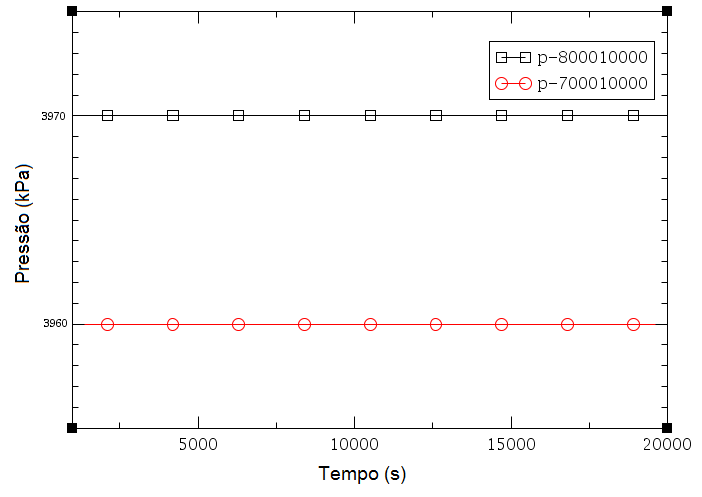 Fig. 1. Pressão de entrada e saída no núcleo do HTTR.3. RESULTADOSNessa seção, descreva os principais resultados e suas análises. 4. CONCLUSÃOPrincipais conclusões. Importante: o trabalho deve ter no máximo 10 páginas.AGRADECIMENTOSAgradecer aos órgãos de fomento, colaboradores, instituições, etc., se houver.REFERÊNCIAS BIBLIOGRÁFICAS Usar fonte Times New Roman, tamanho 11, e seguir os modelos de acordo com o tipo de referência. Para três ou mais autores, utilizar et al. na citação, como em [2].[1] M. Q. Huda and T. Obara, Development and testing the analytical models for pebble bed type HTRs, Annals of Nuclear Energy, Vol. 35, pp. 1994-2005 (2008).[2] P. A. L. Reis et al., Thermal Hydraulic and Neutron Kinetic Simulation of the TRIGA IPR-R1 Research Reactor using RELAP5-PARCS Coupled Model, Conference Proceedings of the RRFM 2015, pp. 259-269, Bucareste, 19-23 april (2015).[3] O. Silva e D. Fischetti, Etanol - a Revolução Verde e Amarela, 1ª ed., São Paulo, Ed. Bizz Comunicação (2008).[4] www.sencir.nuclear.ufmg.br acessado em 14/01/2020.[5] The RELAP5-3D© Code Development Team, “RELAP5-3D© Code Manuals”, INEEL-EXT-98-00834, Idaho National Laboratory, USA (2009).[6] M. A. F. Veloso, Análise Termofluidodinâmica de Reatores Nucleares de Pesquisa Refrigerados a Água em Regime de Convecção Natural, Tese, Faculdade de Engenharia Química da Universidade Estadual de Campinas, Brasil (2004).ParâmetroValorDiâmetro equivalente do núcleo2,3 mAltura efetiva do núcleo2,9 m